موفق باشیدنام: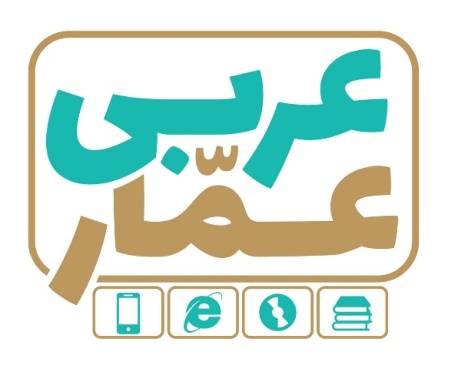 تاریخ امتحان:نام خانوادگی:ساعت برگزاری:نام دبیر طراح سوالات:مدت زمان امتحان:عربی هفتمنوبت اولعربی هفتمنوبت اولعربی هفتمنوبت اولردیفسؤالاتسؤالاتبارم1معنای کلمات مشخص شده را بنویسید؟الف)طَلَبَ العِلمُ فَریضَـﺔُُ                                ب)الوَقتُ مِن الذَّهَبج)الوَحدَﺓ، خَیرُ مِن جَلیسِ السُّوء.                       د)هُنَّ واقفاتُ جَنبَ بَناتِهِنَّمعنای کلمات مشخص شده را بنویسید؟الف)طَلَبَ العِلمُ فَریضَـﺔُُ                                ب)الوَقتُ مِن الذَّهَبج)الوَحدَﺓ، خَیرُ مِن جَلیسِ السُّوء.                       د)هُنَّ واقفاتُ جَنبَ بَناتِهِنَّ1.25۲در جای خالی ،گزینه مناسب قرار دهید.الف)خَیرُ النَّاسِ.......................النَّاس.               أنفَعُ                        صَغیرُب)أنتَ.............یا وَلَدُ.                                طالِبُ عَزیزُ                طالبـﺔ عَزیزَﺓج)الدَّرسُ حَرفُ وَ التِّکرارُ................ .               ألفُ                   إثنانِدر جای خالی ،گزینه مناسب قرار دهید.الف)خَیرُ النَّاسِ.......................النَّاس.               أنفَعُ                        صَغیرُب)أنتَ.............یا وَلَدُ.                                طالِبُ عَزیزُ                طالبـﺔ عَزیزَﺓج)الدَّرسُ حَرفُ وَ التِّکرارُ................ .               ألفُ                   إثنانِ0.75۳احادیث و عبارات زیر را به فارسی ترجمه کنید.الف)رَبُّ کَلامِّ،کالحُسامِ:                                  ب)هَل جَزاءُ الإحسانِ إلّا الاحسانُ:ج)آفَـﺔ ُ العُلمِ ،النَّسیانُ:                                    هـ)هولاءِ اللاّعِبونَ،فايزونَ:د)ماهاتانِ؟هاتانِ ،هَدَیَّتانِ غالیتانِ:احادیث و عبارات زیر را به فارسی ترجمه کنید.الف)رَبُّ کَلامِّ،کالحُسامِ:                                  ب)هَل جَزاءُ الإحسانِ إلّا الاحسانُ:ج)آفَـﺔ ُ العُلمِ ،النَّسیانُ:                                    هـ)هولاءِ اللاّعِبونَ،فايزونَ:د)ماهاتانِ؟هاتانِ ،هَدَیَّتانِ غالیتانِ:4.5۴ترجمه ناقص را کامل کنید.الف)الدَّورانُ ألی الیَسار ممنوع.             چرخیدن ............. ممنوع است.ب)الجَنَّـﺔُ تَحتَ أقدامِ الاُمَّهات.             بهشت زیر پای ............. است.ترجمه ناقص را کامل کنید.الف)الدَّورانُ ألی الیَسار ممنوع.             چرخیدن ............. ممنوع است.ب)الجَنَّـﺔُ تَحتَ أقدامِ الاُمَّهات.             بهشت زیر پای ............. است.0.5۵متضاد کلمات زیر کدام است.(دو کلمه زیاد است)          {جالس-کثیر-حُسن-بعید}قریب ≠ ................. .                                     واقف ≠ ................. .متضاد کلمات زیر کدام است.(دو کلمه زیاد است)          {جالس-کثیر-حُسن-بعید}قریب ≠ ................. .                                     واقف ≠ ................. .0.56جای خالی را با ضمیر منفصل کامل کنید.توجه دو ضمیر اضافه است.{هُو- أنتَ-أنتُم-أنا-نَحنَ}الف)من ایستاده ام.............................واقِف.ب)شما ایستاده اید.............................واقِفون.ج)او معلم شهید است.............................مُعَّلِمُ شَهیدُ.جای خالی را با ضمیر منفصل کامل کنید.توجه دو ضمیر اضافه است.{هُو- أنتَ-أنتُم-أنا-نَحنَ}الف)من ایستاده ام.............................واقِف.ب)شما ایستاده اید.............................واقِفون.ج)او معلم شهید است.............................مُعَّلِمُ شَهیدُ.0.757در جای خالی کلمه پرسشی مناسب بنویسید.         {ماذا-هَل-مَن-کَم}الف) .................. عَدَدُ أیّامِ الاُسبوعِ ؟سَبعُـﺔُ.            ب) .................. فی الغُرفَـﺔِ؟الضُیوفُ فی الغُرفَـﺔِج) .................. هُنا ،مَدینَـﺔُ؟لا هُنا،قَریَـﺔُ                  د) .................. فی تِلکَ الصُّورَﺓِ ؟تِلکَ صُورَﺓُ عالِمَـﺔُدر جای خالی کلمه پرسشی مناسب بنویسید.         {ماذا-هَل-مَن-کَم}الف) .................. عَدَدُ أیّامِ الاُسبوعِ ؟سَبعُـﺔُ.            ب) .................. فی الغُرفَـﺔِ؟الضُیوفُ فی الغُرفَـﺔِج) .................. هُنا ،مَدینَـﺔُ؟لا هُنا،قَریَـﺔُ                  د) .................. فی تِلکَ الصُّورَﺓِ ؟تِلکَ صُورَﺓُ عالِمَـﺔُ1۸دو سوال زیر از شماست.به آنهاپاسخ کوتاه دهید.(در یک یا دو کلمه)الف)مَا اسمُکَ؟ ........................................ب)مِن أینُ أنتَ؟ ........................................دو سوال زیر از شماست.به آنهاپاسخ کوتاه دهید.(در یک یا دو کلمه)الف)مَا اسمُکَ؟ ........................................ب)مِن أینُ أنتَ؟ ........................................1۹با توجه به تصویر به پرسش های زیر پاسخ کوتاه دهید.با توجه به تصویر به پرسش های زیر پاسخ کوتاه دهید.1۹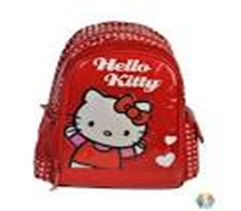 أَ هِذِهِ،حَقیبـﺔُ المَدرِسَـﺔِ؟ ..................................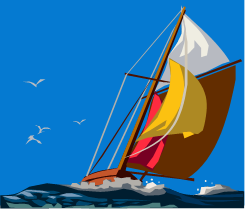 أینَ السَفینَـﺔُ؟ ..................................110توجه به کلمات داده شده جدول را کامل کنید.       {کُتُب-مُجاهداتُ-لاعِبونَ-الوَلَدانِ}توجه به کلمات داده شده جدول را کامل کنید.       {کُتُب-مُجاهداتُ-لاعِبونَ-الوَلَدانِ}111در جاهای خالی اسم اشاره مناسب بنویسید.الف) .................................. الرَّجُلُ ،طَبیبُ.(ذلکَ-تِلکَ-اولـﺋِکَ)ب) ..................................  مَسرورَتانِ.(هذانِ-هاتانِ-هذهِ)ج) ..................................  طالباتُ ناجِحاتُ.(هذا-ذلکَ-هولاءِ)در جاهای خالی اسم اشاره مناسب بنویسید.الف) .................................. الرَّجُلُ ،طَبیبُ.(ذلکَ-تِلکَ-اولـﺋِکَ)ب) ..................................  مَسرورَتانِ.(هذانِ-هاتانِ-هذهِ)ج) ..................................  طالباتُ ناجِحاتُ.(هذا-ذلکَ-هولاءِ)1.5۱۲کلمات مرتبط در ستون (الف  و ب)را به هم وصل کنید.(یک کلمه اضافه است)الف                             بعَمود الدّین                       فَخرُُقیمَتُهُ غالیَـﺔُ                        الصّلاﺓِالوَلَدُ الصالحُ لِلوالِدینِ               الذَّهَبُکلمات مرتبط در ستون (الف  و ب)را به هم وصل کنید.(یک کلمه اضافه است)الف                             بعَمود الدّین                       فَخرُُقیمَتُهُ غالیَـﺔُ                        الصّلاﺓِالوَلَدُ الصالحُ لِلوالِدینِ               الذَّهَبُ0.75۱۳ضمیرهای متصل در جمله های زیر را مشخص کنید.الف)أنتِ ناجِحَـﺔُ وَ هذهِ هَدیَّتُکِ.ب)هولاءِ أصدِقاوُنا.هُم جالسونَ.ضمیرهای متصل در جمله های زیر را مشخص کنید.الف)أنتِ ناجِحَـﺔُ وَ هذهِ هَدیَّتُکِ.ب)هولاءِ أصدِقاوُنا.هُم جالسونَ.0.5